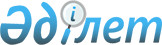 О заключении Соглашения между Правительством Республики Казахстан и Правительством Республики Армения о сотрудничестве в области здравоохранения и медицинской наукиПостановление Правительства Республики Казахстан от 26 августа 2003 года N 867      Правительство Республики Казахстан постановляет: 

      1. Одобрить прилагаемый проект Соглашения между Правительством Республики Казахстан и Правительством Республики Армения о сотрудничестве в области здравоохранения и медицинской науки. 

      2. Уполномочить Доскалиева Жаксылыка Акмурзаевича - Министра здравоохранения Республики Казахстан заключить от имени Правительства Республики Казахстан Соглашение между Правительством Республики Казахстан и Правительством Республики Армения о сотрудничестве в области здравоохранения и медицинской науки, разрешив вносить в проект Соглашения изменения и дополнения, не имеющие принципиального характера. 

      3. Настоящее постановление вступает в силу со дня подписания.       Премьер-Министр 

      Республики Казахстан Проект    

Соглашение 

между Правительством Республики Казахстан и 

Правительством Республики Армения о сотрудничестве 

в области здравоохранения и медицинской науки       Правительство Республики Казахстан и Правительство Республики Армения, именуемые в дальнейшем "Стороны", 

      исходя из принципов добрососедства и равноправия, уважая суверенитет государств Сторон, 

      принимая во внимание стремление поддерживать и развивать традиционные связи в области здравоохранения и медицины, 

      учитывая заинтересованность обоих государств Сторон во взаимовыгодном и равноправном сотрудничестве на долгосрочной и стабильной основе, 

      согласились о нижеследующем:  

Статья 1       Для целей настоящего Соглашения компетентные органы государств Сторон: 

      с казахстанской Стороны - Министерство здравоохранения Республики Казахстан; 

      с армянской Стороны - Министерство здравоохранения Республики Армения. 

      В случае изменения официальных наименований компетентных органов государств Сторон Стороны незамедлительно уведомят об этом друг друга по дипломатическим каналам.  

Статья 2       Стороны в соответствии с национальными законодательствами государств Сторон будут развивать взаимовыгодное сотрудничество в следующих областях здравоохранения и медицинской науки: 

      оказание первичной и специализированной медицинской помощи взрослому и детскому населению государств Сторон; 

      профилактическая медицина; 

      фармация и медицинская техника, в том числе производство; 

      санаторно-курортное лечение и реабилитация; 

      подготовка научных и медицинских кадров; 

      совместное проведение научных разработок; 

      разработка и внедрение информационных и компьютерных систем в здравоохранении; 

      реформирование здравоохранения; 

      медицинская статистика; 

      предупреждение и ликвидация медико-санитарных последствий чрезвычайных ситуаций; 

      обмен оперативной информацией; 

      помощь и взаимодействие в случае возникновения угрозы распространения особо опасных инфекций; 

      контроль качества, стандартизации и сертификации лекарственных средств и медицинской техники; 

      развитие сотрудничества в решении приоритетных задач национальных программ в области охраны и укрепления здоровья населения государств Сторон; 

      расширение контактов между организациями здравоохранения государств Сторон, именуемыми в дальнейшем по тексту "сотрудничающие организации".  

Статья 3       Взаимоотношения между сотрудничающими организациями устанавливаются путем заключения соответствующих договоров в соответствии с национальными законодательствами государств Сторон и настоящим Соглашением.  

Статья 4       Стороны на взаимной основе будут оказывать содействие в организации лечебно-консультативного, научного и других видов сотрудничества лечебно-профилактическим, научно-исследовательским, санаторно-курортным и другим организациям здравоохранения, находящимся в ведении министерств и ведомств государств Сторон.  

Статья 5       Принимающая Сторона будет оказывать необходимую медицинскую помощь гражданам государства другой Стороны в случае их внезапной болезни или несчастного случая в период нахождения на территории государства принимающей Стороны в соответствии с законодательством государства пребывания.  

Статья 6       Стороны будут оповещать друг друга о планах проведения съездов, конференций и других подобных мероприятий. По просьбе и предложениям научных и медицинских обществ и других организаций государств Сторон они будут оказывать содействие в приеме специалистов.  

Статья 7       Стороны согласны сотрудничать в рамках деятельности Всемирной организации здравоохранения и других международных организаций в соответствии с национальными законодательствами государств Сторон.  

Статья 8       Стороны будут незамедлительно информировать друг друга о возникновении всех случаев массовых пищевых отравлений и инфекционных заболеваний людей, связанных с употреблением опасной для здоровья человека продукции, импортируемой государствами Сторон.  

Статья 9       В настоящее Соглашение могут вноситься изменения и дополнения по взаимному согласию Сторон, которые оформляются отдельными протоколами и являются неотъемлемой частью настоящего Соглашения. 

      Протоколы вступают в силу в порядке, предусмотренном для вступления в силу настоящего Соглашения.  

Статья 10       В случае возникновения разногласий по толкованию и применению положений настоящего Соглашения, Стороны будут разрешать их путем переговоров и консультаций.  

Статья 11       Настоящее Соглашение заключается на неопределенный срок и вступает в силу с даты получения по дипломатическим каналам последнего письменного уведомления о выполнении Сторонами внутригосударственных процедур, необходимых для его вступления в силу. 

      Действие настоящего Соглашения прекратится после шести месяцев с даты, когда одна из Сторон по дипломатическим каналам направит письменное уведомление другой Стороне о своем намерении прекратить его действие.       Совершено в _____ " __ " _______ 200_ года в двух подлинных экземплярах, каждый на казахском, армянском и русском языках, причем все тексты имеют одинаковую силу. В случае возникновения разногласий при толковании положений настоящего Соглашения Стороны будут обращаться к тексту на русском языке.       За Правительство                За Правительство 

      Республики Казахстан            Республики Армения 
					© 2012. РГП на ПХВ «Институт законодательства и правовой информации Республики Казахстан» Министерства юстиции Республики Казахстан
				